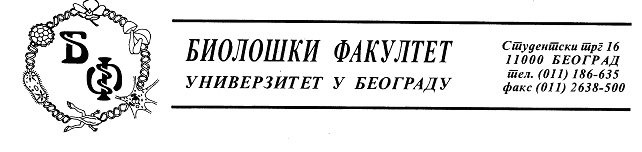 21/72 – 12.04.2017.На основу чл. 55. став 1. тачка 2, 57 и 60. став 1. тачка 2. Закона о јавним набавкама („Службени гласник РС“, бр. 124/12, 14/15 и 68/15)УНИВЕРЗИТЕТ У БЕОГРАДУ - БИОЛОШКИ ФАКУЛТЕTБеоград, Студентски трг 16www.bio.bg.ac.rsобјављујеПОЗИВ ЗА ПОДНОШЕЊЕ ПОНУДЕУ ПОСТУПКУ ЈАВНЕ НАБАВКЕ МАЛЕ ВРЕДНОСТИ УСЛУГАУСЛУГЕ САВЕТОВАЊА,  КАО И ИЗВОЂЕЊЕ ПРИПРЕМНИХ РАДЊИ, ИЗРАДЕ ПРОЈЕКАТА, СТРУЧНОГ НАДЗОРА И ДРУГИХ КОНСУЛТАНТСКИХ УСЛУГА  ИЗ ОБЛАСТИ ГРАЂЕВИНЕ НА ОБЈЕКТИМА БИОЛОШКОГ ФАКУЛТЕТА У БЕОГРАДУВрста наручиоца:              Врста поступка јавне набавке: Врста предмета:   Број ЈНМВ:    Опис предмета набавке са називом и ознаком из општег речника набавке:Број партија:  Критеријум – елементи критеријума за доделу уговора: Начин преузимања конкурсне документације односно „Интернет“ адреса где је конкурсна документација доступна:Право учешћа у поступку и достваљање доказа:Начин подношења понуде и рок за подношење понуде:Место, време и начин отварања понуда:Услови под којима представници понуђача могу учествовати у поступку отварања понуда:13.  Подаци о називу, адреси и „Интернет“ адреси државног органа или организације где се могу благовремено добити исправни подаци о: 14.	Рок за доношење одлуке о додели уговора: 15.	Лице за контакт:16.	Остале информације:Предмет јавне набавкеуслуге саветовања,  као и извођење припремних радњи, израде пројеката, стручног надзора и других консултантских услуга  из области грађевине на објектима Биолошког факултета у БеоградуНазив и ознака из Општег речника набавке- 72224000 – услуге саветовања у области вођења пројеката   - 71320000 - услуга техничког пројектовања